Meeting of Watchfield Parish CouncilWatchfield Village Hall Tuesday 16th November 2021 at 7.30pmMinutesPresent: Cllrs S Coombs (Chairman), D Griffiths (Vice), A Biggs, S Nodder, C Arnold (Clerk), Cllr E Ware (VHHDC), 1 member of the publicITEM94To receive apologies for absenceDistrict Councillor S Howell, County Cllr Y Constance (OCC), WPC Cllrs C Parker, J Valadas95To receive Declarations of disclosable pecuniary interest in respect of items on the agenda for this meetingNone96979899100101102103104105106107108To take questions and comments from members of the publicDistrict Cllr EW reports on two planning applications, Ashbury; location of mast, and Shrivenham; 100 houses off Townend Road. Planning application refused for Shrivenham five houses due to intrusion on gap between Watchfield and Shrivenham. Cllr EW notes that communication between the Vale and CCG in Swindon now open and a meeting is organised for next week. Stagecoach inspectors are expected to inspect speed of buses through Shrivenham. Electric vehicle charging points are expected soon in carparks in three major towns in the Vale. Civil parking enforcement now live and charges will be made in January.  Christmas free parking 4th,11th,18th – Faringdon, Abingdon, Wantage.Member of the public would like to report that the church has no money for lights on a tree for a Christmas service and asks WPC for a donation in the future for lights. However, Mr Pitts has kindly offered his tree this year and Mrs Bayne has offered the collection tins and Santa outfit for another individual to organise this year. Church Christmas service will be held a carol service at 3pm on 12 December and a service of Holy Communion at 5pm on Christmas Eve.To take questions and comments from members of the CouncilWPC thanks County Cllr YC for her work on the routing of the school bus back through Watchfield.Cllrs SN and SC note 20mph limit request for the village– need minuted approval from the council (clerk to add to Dec agenda) and email from Cllr YC in support before application ca be made. Cllr SN notes the APHA Avian Flu alerts – may need to send out information to residents if lockdown for birds required. Community Governance Review must go on the December agenda. Change of personnel at the Vale Grants section, should get the second half of the NHBS for playground works (£5K) – need to reapply and send monitoring report.Cllr SN requests a sustainable toy swap every 1 or 2 months at pavilion. Venue provision only. Clerk to contact Thames Water and Vale drainage team for a map of the sewage system in Watchfield.LTCP review to go on December’s agenda.Cllr SN notes long waiting time for Ambulance service.To approve the minutes of the ordinary meeting held on 19.010.21All action points are complete, in hand or on the agenda for this meeting.Proposed: Cllr DG      Seconded: Cllr SN     Abstained: Cllr SC    Agreed: AllTo address burial mattersE. Livingstone, plot number is 145. Clerk to chase payment and send Green form to Cllr DGb) Cemetery hedge work and bushes part of quote at 103c) NALC Environmental Permitting Regulations – implications for our cemetery. Needs to go on Dec agenda for consultation reply.To address planning mattersUpdate on current developmentsNotification from Vale Planning Enforcement that owners of the green metal fence along Majors Road have been issued with a Planning Contravention Notice. Clerk to contact Julie Perrin regarding WPC interest in obtaining the land (was previously informed that it was a ransom strip)- can the council apply their interest on this land as they were misinformed?Cllr SC notes that there has been a positive response to the planning application for the erection of the stone cross – no further updates on the application.Update on new MUGAWicksteed completion of workCllr SN reports phone call received - expecting delivery of outstanding pieces by 15th and would contact WPC. Clerk has not received any correspondence. WPC have retained £3K from main invoice (and deducted safety inspection payment). WPC have now received invoice for Chest press and installation (£5026.45 in VAT). Cllr AB to investigate costings in repairs on new MUGA and to liaise with Cllr JV. Clerk to send Cllr JV photos of paint coming away on gate. Clerk to stop contact with Wicksteed.Sound reportOrder orange mini tennis balls and 4 rackets. Cllr SN will play with Cllr DG for sessions next Monday. Can’t play over the weekend. Equipment will arrive tomorrow (Wed). Clerk to confirm sound report attendance this Thursday.Clerk to add equipment purchase to next agendaTo Agree quote on repair of rope damage on the play equipment (rope bridge)- £683.17Cllr Biggs will investigate alternatives. WPC provisionally agree to quote if Cllr Biggs cannot obtain a further quote for less than £683.17Proposed:  Cllr DG         Seconded: Cllr AB             Agreed: AllTo Agree/discuss requested work on the paddock; rotting fence posts, rotting gate post, overhanging foliage from neighbours gardenCllr SC notes electric fence has been erected but is being moved to where the ponies are grazing. The electric fence is 1 m away from the fence. The council discuss the rotting fence posts and agree to restake posts that are loose. Clerk to contact resident and inform them that a contractor will be chopping back overhanging branches- would they like the wood back, 5 days to respond.WPC agree to Tree work quote as circulated (allotment and paddock work), 50% of £580 + VAT = £290 + VATCouncil will not show the tenant the deeds to the paddock and refuse the permission of sheep on the paddock.Proposed: Cllr SN          Seconded: Cllr DG               Agreed: AllTo Agree costs of remembrance Wreaths - £18.50 x 2 £37.00 (Chairmans fund)Has come from Chairman’s Fund since at least 14-15 audit, as directed at the time.RFO to confirm where in the budget this is to be removedProposed: Cllr SN          Seconded: Cllr DG              Agreed: AllTo Agree/discuss Grant/Donation PolicyAs circulated. Council Agree to policy. Clerk to add to website.Proposed: Cllr AB         Seconded:  SN             Agreed: AllTo Agree Salt Bin quoteAs circulated. Council Agree to purchasing a new bin, £250 plus VAT plus free saltClerk to complete Proforma form and returnProposed: Cllr DG           Seconded: Cllr SN         Agreed: AllTo Agree tree cutting quote on the allotmentsAs circulated. 50% of £580 + VAT = £290 + VAT. Council agree to quote. Clerk to add to next agenda,-Hedge-cutting quote £850Proposed: Cllr SN          Seconded: Cllr DG               Agreed: AllFinance to AgreeCACASNSNCACACACACACACASNDGCACAABCASCCASNCATBCACASNCA109110111112113Finance to NoteAgenda DiaryBudget Forecast for next financial yearCouncillors to submit estimate costs for their areas of responsibilities to Cllr SN. Must factor in   20mph costs. Tree planting quote to arrive shortly. Allotment water costs to be added.b) Employer PAYE – carried out by Net Resultc) Registration of Members’ Interests – Changes to Clerkd) Section 137 Payments- Clean SlateLong term emotional support for victims of abuse in Oxfordshire. Clerk to send new application form to Clean Slate and add to next agenda.e) Review RFO salary- CONFIDENTIALf) Vexatious Complaints Policy - Review	 - no changesCouncil Agree to renew policy. Clerk to add to websiteProposed: Cllr DG         Seconded: Cllr AB                Agreed: AllFile back-up Storage - CompletedTo note correspondencea) Temporary Road Closure at Faringdon, Highworth Road -16 December 2021, 09:30 and 15:30.Temporary Road Closure at Faringdon, B4019 - 29 November 2021.b) Pollarding of trees – Star Lane; Council will not take responsibility, clerk to pass management company information onto resident c) Over-grown foliage on Defence Academy roundabout and around road signs; Clerk to chase.d) Christmas Tree collection point after Christmas – Recreation ground carpark, posters to arrive this weeke) Wall collapse between St Thomas Church and Military cemetery. Member of the public notes that the wall has now been fixed. The council thank the church for the quick repair.Any other business.Cllr SN requests a meeting 14.12.21.  Council Agree.                                                                         Clerk to send letter The Grange 41 Highstreet – do not park on verge, blocking bus access. Clerk to phone 123 direct and see where payment came out.                                                       Meeting Closed: 21:07		Meeting Closed by Claire Arnold, Clerk to Watchfield Parish Council 17/11/21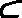 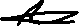 ALLCASNCACACACACACACA